2018 год объявлен Общероссийским Профсоюзом образования Годом охраны труда. В будущем году деятельность по охране труда, защите прав членов Профсоюза на здоровые и безопасные условия труда станет приоритетным направлением работы Профсоюза, его межрегиональных, региональных, местных и первичных профсоюзных организаций. Запланированы мероприятия, посвященные 100-летней годовщине технической инспекции труда и Всемирного дня охраны труда  28 апреля 2018 г. 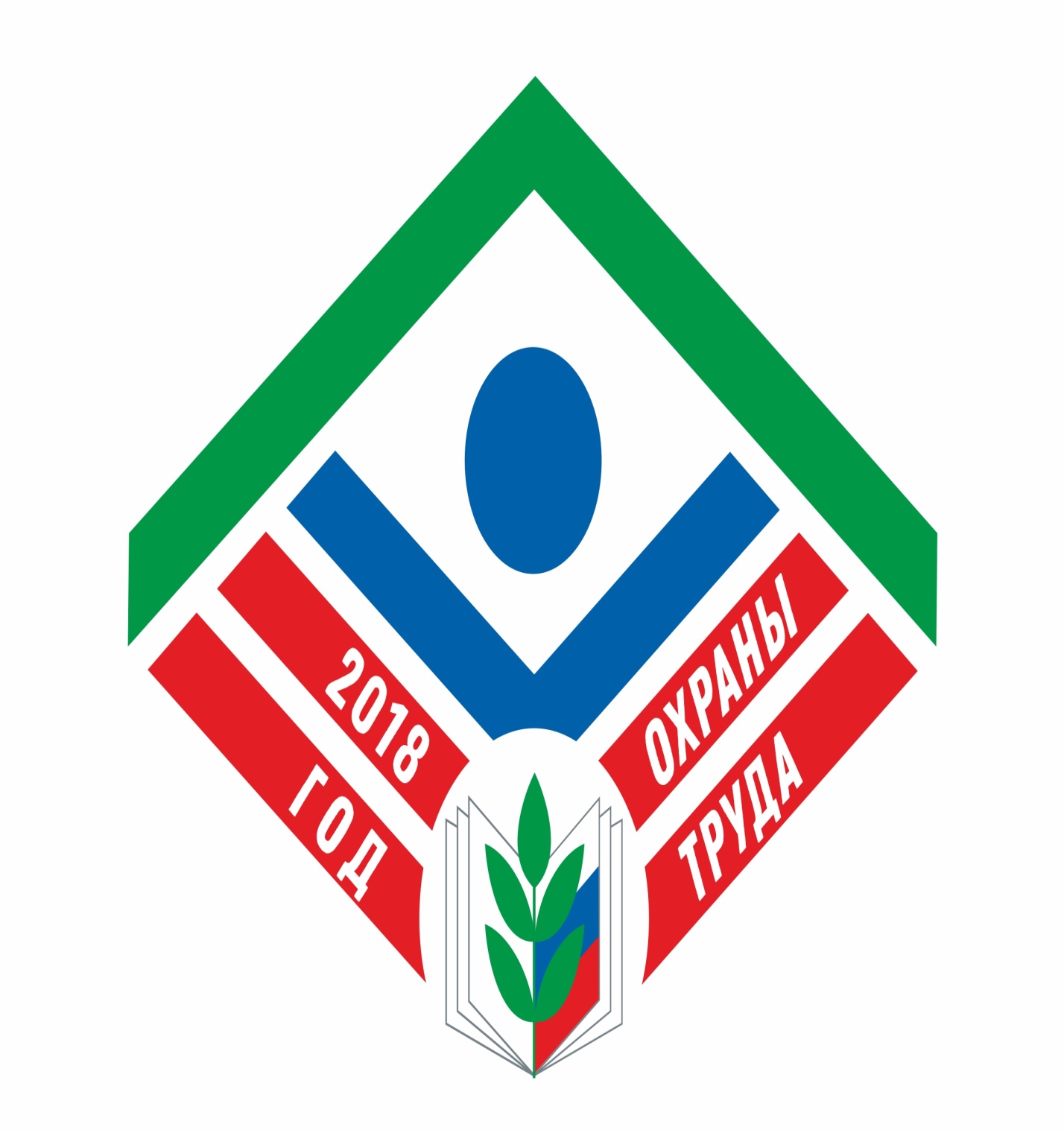 